Караваевский вестникИнформационный бюллетеньучредители: Совет депутатов  и администрация Караваевского сельского поселенияКостромского муниципального района Костромской областиСодержание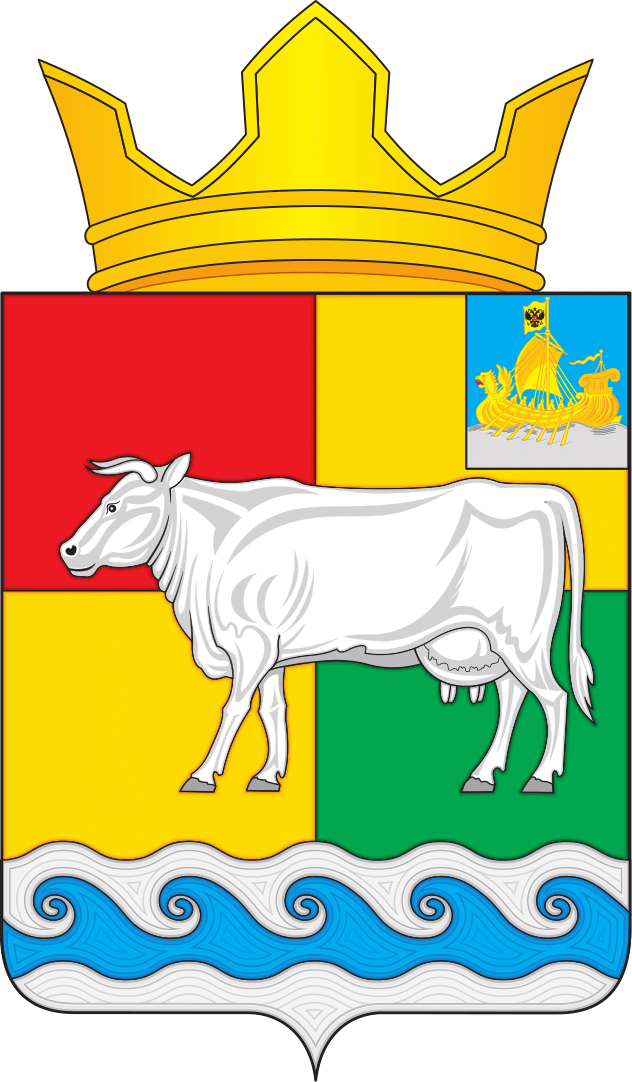 АДМИНИСТРАЦИЯ КАРАВАЕВСКОГО СЕЛЬСКОГО ПОСЕЛЕНИЯКОСТРОМСКОГО МУНИЦИПАЛЬНОГО РАЙОНАКОСТРОМСКОЙ ОБЛАСТИП О С Т А Н О В Л Е Н И Е15 ноября  2019 г. № 134                                                                            п. КараваевоОб утверждении порядка списаниябезнадежной к взысканию дебиторскойзадолженности, невостребованнойкредиторской задолженности приосуществлении расходов в Караваевскомсельском поселении Костромского муниципального района Костромской областиВ соответствии с Гражданским Кодексом Российской Федерации, Налоговым кодексом Российской Федерации, приказом Министерства финансов Российской Федерации от 01 декабря 2010 года № 157н «Об утверждении единого плана счетов бухгалтерского учета для органов государственной власти (государственных органов), органов местного самоуправления, органов управления государственными внебюджетными фондами, государственных академий наук, государственных (муниципальных) учреждений  и инструкции по его применению» в целях повышения эффективности расходования бюджетных средств:администрация ПОСТАНОВЛЯЕТ:1.	Утвердить порядок списания безнадежной к взысканию дебиторской задолженности, невостребованной кредиторской задолженности при осуществлении расходов в  Караваевском сельском поселении Костромского муниципального района Костромской области (далее – Порядок) (приложение).2. Настоящее постановление вступает в силу с момента его официального опубликования. Глава Караваевского сельского поселения                                           Е.А. ШиловаПриложение 1УТВЕРЖДЕНпостановлением администрацииКараваевского сельского поселенияот « 15 » ноября 2019г. № 134Порядок списаниябезнадежной к взысканию дебиторской задолженности,  невостребованной кредиторской задолженности при осуществлении расходов в Караваевском сельском поселении Костромского муниципального района Костромской областиОбщее положение1.1. Настоящий Порядок устанавливает условия признания дебиторской задолженности безнадежной к взысканию, а кредиторской – к  невостребованной, а также правила списания безнадежной дебиторской и невостребованной кредиторской задолженностей, возникших при расчетах по расходам в Караваевском сельском поселении Костромского муниципального района Костромской области. 1.2. Основными целями Порядка являются:          - усиление контроля за своевременным проведением расчетов по выданным авансам, подотчетным лицам, суммам выявленных недостач и принятым обязательствам в процессе текущей деятельности;         -  повышение эффективности расходования бюджетных средств.         1.3. Основными задачами Порядка являются:         - анализ состояния дебиторской и кредиторской задолженностей для своевременного принятия мер, направленных на устранение и недопущение возникновения безнадежной дебиторской и невостребованной кредиторской задолженностей;         - определение критериев отнесения дебиторской задолженности к безнадежной, а кредиторской – к невостребованной в соответствии с нормами гражданского, налогового и иного законодательства;         - определение перечня документов, на основании которых указанные задолженности подлежат списанию;         -  разработка правил своевременного списания безнадежной дебиторской задолженности и невостребованной кредиторской задолженностей.         1.4. Инициаторами рассмотрения вопроса о списании безнадежной к взысканию дебиторской и невостребованной кредиторской задолженности  выступают органы местного самоуправления.2. Отнесение дебиторской задолженности  безнадежной к взысканию и кредиторской задолженности к невостребованнойОпределение критериев отнесения дебиторской задолженности к безнадежной и кредиторской задолженности к невостребованной устанавливается в соответствии с нормами гражданского законодательства:- ликвидация юридического лица (должника или кредитора), кроме случаев, когда законом или иными правовыми актами исполнение обязательства ликвидированного юридического лица возлагается на другое лицо;-  смерть гражданина;- прекращение обязательства на основании акта государственного органа или органа местного самоуправления, в результате чего исполнение обязательства становится невозможным;-  прекращение обязательства вследствие невозможности его исполнения;-  истечение срока исковой давности;- иные основания, подтверждающие невозможность взыскания задолженности.3. Перечень документов, являющихся основанием для списания безнадежной к взысканию дебиторской задолженности  и невостребованной кредиторской задолженности3.1. Основанием для списания безнадежной дебиторской задолженности до истечения срока исковой давности являются:- документы, подтверждающие прекращение обязательства вследствие ликвидации юридического лица (выписки из Единого государственного реестра юридических лиц (индивидуальных предпринимателей), содержащих сведения о государственной регистрации юридического лица (индивидуального предпринимателя) в связи с его ликвидацией,  копии определения арбитражного суда о завершении конкурсного производства, копии решения арбитражного суда о признании должника банкротом, решение суда или уведомление ликвидационной комиссии (конкурсного управляющего) о том, что требования кредитора не будут удовлетворены из-за недостаточности имущества ликвидируемой организации и т.п.);- документы, подтверждающие прекращение обязательства вследствие смерти физического лица (копии свидетельства о смерти физического лица или копии судебного решения об объявлении физического лица умершим и т.п.);-  документы, подтверждающие прекращение обязательства на основании акта государственного органа или органа местного самоуправления, в результате чего исполнение обязательства становится невозможным (акт государственного органа и т.п.);  -  документы, подтверждающие прекращение обязательства вследствие форс-мажорных обстоятельств и другие документы.	 3.2. Основанием для списания безнадежной к взысканию дебиторской задолженности в связи с истечением срока исковой давности являются:- документы, из которых следует, что срок исковой давности истек (объяснительная записка ответственного лица с указанием причин пропуска срока исковой давности, акты инвентаризации, бухгалтерские справки и т.п.);-  документы, подтверждающие возникновение долга (договоры на поставку товаров, контракты на выполнение работ, оказание услуг, платежные поручения и т.п.);- документы, подтверждающие ведение претензионной работы (почтовые квитанции, описи вложения к письмам о претензиях в адрес контрагента и т.п.);- документы, подтверждающие прерывание срока исковой давности (акты сверки задолженности, частичное возмещение задолженности и т.п.).3.3. Основанием для списания невостребованной кредиторской задолженности до истечения срока исковой давности являются:- документы, подтверждающие прекращение обязательства вследствие ликвидации юридического лица (выписки из Единого государственного реестра юридических лиц (индивидуальных предпринимателей), содержащих сведения о государственной регистрации юридического лица (индивидуального предпринимателя) в связи с его ликвидацией и т.п.);- документы, подтверждающие прекращение обязательства вследствие смерти физического лица (копии свидетельства о смерти физического лица или копии судебного решения об объявлении физического лица умершим и т.п.);-  документы, подтверждающие прекращение обязательства на основании акта государственного органа или органа местного самоуправления, в результате чего исполнение обязательства становится невозможным (акт государственного органа и т.п.);  -  документы, подтверждающие прекращение обязательства вследствие форс-мажорных обстоятельств и другие документы.3.4.	 Основанием для списания невостребованной кредиторской задолженности в связи с истечением срока исковой давности являются:- документы, из которых следует, что срок исковой давности истек (акты инвентаризации, пояснительная записка ответственного лица, бухгалтерские справки и т.п.);- документы, подтверждающие возникновение долга (договоры на поставку товаров, контракты на выполнение работ, оказание услуг, накладные, акты выполненных работ, оказания услуг и т.п.);- документы, подтверждающие прерывание срока исковой давности (акты сверки задолженности, частичная оплата задолженности, обращение с просьбой об отсрочке платежа, заявление о зачете взаимных требований и т.п.).4. Списание задолженности4.1. Безнадежная к взысканию дебиторская задолженность, невостребованная кредиторская задолженность выявляются по результатам инвентаризации расчетов. Для списания указанной задолженности ответственное лицо органа местного самоуправления и муниципального учреждения составляет письменное обоснование (бухгалтерская справка и т.п.) о признании дебиторской задолженности безнадежной, кредиторской - невостребованной с приложением документов, подтверждающих наличие и сумму задолженности и невозможность ее взыскания по каждому возникшему обязательству (первичные и иные документы), акт инвентаризации расчетов;4.2. Для согласования вопроса списания безнадежной к взысканию дебиторской задолженности, невостребованной кредиторской задолженности ответственное лицо администрации  Караваевского сельского поселения Костромского муниципального района Костромской области или муниципальных учреждений представляют на рассмотрение комиссии по проведению инвентаризации дебиторской и кредиторской задолженности по итогам девяти месяцев и финансового года, создаваемой отдельным постановлением администрации Караваевского сельского поселения (далее - комиссия), следующий пакет документов:- 	  письменное обоснование;- документы, подтверждающие возникновение дебиторской или кредиторской задолженности (договоры, акты сверки задолженности и прочие документы);-   документы, подтверждающие основания для списания в соответствии с разделом 3;-    акт инвентаризации расчетов.4.3. Принятое комиссией решение по вопросу списания безнадежной дебиторской и невостребованной кредиторской задолженностей с бюджетного (бухгалтерского) учета администрации  Караваевского сельского поселения Костромского муниципального района Костромской области отражается в протоколе инвентаризации дебиторской и кредиторской задолженности.4.4. Списание безнадежной к взысканию дебиторской и невостребованной кредиторской задолженности с бюджетного (бухгалтерского) осуществляется распоряжением  органа местного самоуправления на основании решения  комиссии.4.5. Отражение в учете списания сумм безнадежной к взысканию дебиторской задолженности, невостребованной кредиторской задолженности осуществляется в соответствии с нормативными правовыми актами, регулирующими ведение бюджетного (бухгалтерского) учета.УТВЕРЖДЕНО_____________________________(руководитель )РЕШЕНИЕ №___от______________20____г. О списании безнадежной к взысканию дебиторской задолженности, невостребованной кредиторской задолженности при осуществлении расходов в Караваевском сельском поселение Костромского муниципального района Костромской области______________________________(наименование налогоплательщика)В соответствии с Порядком списания безнадежной к взысканию дебиторской задолженности, невостребованной кредиторской задолженности при осуществлении расходов в Караваевском сельском поселение Костромского муниципального района Костромской области, утвержденным постановлением администрации Караваевского сельского поселения Костромского муниципального района Костромской области «___ от__________20__ г. , Комиссия по списанию безнадежной к взысканию дебиторской задолженности, невостребованной кредиторской задолженности при осуществлении расходов в Караваевском сельском поселении Костромского муниципального района Костромской области, РЕШИЛА: 1. Признать безнадежной к взысканию дебиторской задолженности (невостребованной кредиторской задолженности) при осуществлении расходов в Караваевском сельском поселении Костромского муниципального района Костромской области ___________________________________________________________(полное наименование организации, ФИО физического лица, ИНН налогоплательщика, основной государственный регистрационный номер, код причины постановки на учет налогоплательщика организации (ИНН физического лица)в сумме _______________ рублей.Подписи членов комиссии:___________________       /_______________/Приложение 2УТВЕРЖДЕНпостановлением администрацииКараваевского сельского поселенияот « 15 » ноября 2019 г. № 134Положениео комиссии по рассмотрению вопросов о списании безнадежной к взысканию дебиторской задолженности, невостребованной кредиторской задолженности при осуществлении расходов в Караваевском сельском поселении Костромского муниципального района Костромской областиОбщие положения1.1. Настоящее Положение устанавливает порядок деятельности Комиссии по рассмотрению вопросов о списании безнадежной к взысканию дебиторской задолженности, невостребованной кредиторской задолженности при осуществлении расходов в Караваевском сельском поселении Костромского муниципального района Костромской области (далее  КОМИССИЯ). 1.2. Комиссия в своей деятельности руководствуется Конституцией Российской Федерации, федеральными законами и иными нормативными  правовыми актами Российской Федерации, а также настоящим Положением и Порядком списания безнадежной к взысканию дебиторской задолженности, невостребованной кредиторской задолженности при осуществлении расходов в Караваевском сельском поселении Костромского муниципального района Костромской области.Основные функции КомиссииОсновными функциями Комиссии являются:2.1.	Рассмотрение, проверка и анализ документов, представленных в соответствии с Порядком списания безнадежной к взысканию дебиторской задолженности, невостребованной кредиторской задолженности при осуществлении расходов в Караваевском сельском поселении Костромского муниципального района Костромской области;2.2.	Оценка обоснованности признания безнадежной к взысканию задолженности; 2.3.	Принятие одного из следующих решений по результатам рассмотрения вопроса о признании задолженности безнадежной к списанию:а) признать  безнадежной к взысканию дебиторской задолженности, невостребованной кредиторской задолженности при осуществлении расходов в Караваевском сельском поселении Костромского муниципального района Костромской области;б) отказать в списании безнадежной к взысканию дебиторской задолженности, невостребованной кредиторской задолженности при осуществлении расходов в Караваевском сельском поселении Костромского муниципального района Костромской области. Данное решение не препятствует повторному рассмотрению вопроса о возможности списания безнадежной к взысканию дебиторской задолженности, невостребованной кредиторской задолженности при осуществлении расходов в Караваевском сельском поселении Костромского муниципального района Костромской области. 3.	Права КомиссииКомиссия имеет право:3.1.	Запрашивать информацию по вопросам, относящимся к компетенции комиссии;3.2.	Заслушивать представителей плательщиков по вопросам,  относящимся к компетенции комиссии.4.	Организация деятельности Комиссии4.1.	Заседания Комиссии проводятся по мере необходимости. Дату, время и место проведения заседания Комиссии определяет ее председатель либо лицо, исполняющее его обязанности.4.2.	Заседания Комиссии проводятся председателем Комиссии или лицом, исполняющим его обязанности, и оформляются протоколом, который подписывается председателем Комиссии или лицом, исполняющим его обязанности, и секретарем Комиссии.4.3.	Заседание Комиссии является правомочным, если на нем присутствует более половины членов Комиссии.4.4.	Решение Комиссии принимается путем открытого голосования простым большинством голосов от числа членов Комиссии, присутствующих на ее заседании. При равенстве голосов решающим считается голос председателя Комиссии.4.5.	Решение Комиссии подписывается всеми членами Комиссии, присутствовавшими на ее заседании, и утверждается руководителем. Приложение 3УТВЕРЖДЕНпостановлением администрацииКараваевского сельского поселенияот « 15 » ноября 2019 г. № 134Состав комиссиипо списанию безнадежной к взысканию дебиторской задолженности, невостребованной кредиторской задолженности при осуществлении расходов в Караваевском сельском поселении Костромского муниципального района Костромской областиИнформационный бюллетень учрежден Советом депутатов и администрацией Караваевского сельского поселения.Тираж  5 экз.,   Адрес: Костромская область, Костромской  район, п. Караваево,  ул. Штеймана,  д.5Выходитс 27  сентября 2006 года№ 21,  25  ноября  2019  годаБюллетень  выходит по мере необходимостиПостановление администрации Караваевского сельского поселения Костромского муниципального района Костромской области от 15.11.2019 года № 134 «Об утверждении порядка списания безнадежной к взысканию дебиторской задолженности, невостребованной кредиторской задолженности при осуществлении расходов в Караваевском сельском поселении Костромского муниципального района Костромской области»………. …………………………..1Председатель Комиссии:Председатель Комиссии:Шилова Е.А.Глава администрации Караваевского сельского поселенияЧлены Комиссии:Члены Комиссии:Е.Г. ТихомироваДиректор, главный бухгалтер МКУ «ЦБ администрации Караваевского сельского поселения»И.А. МаклаковаГлавный специалист, экономист МКУ «ЦБ администрации Караваевского сельского поселения»Н.В. ИстоминаГлавный специалист, юрист администрации Караваевского сельского поселения